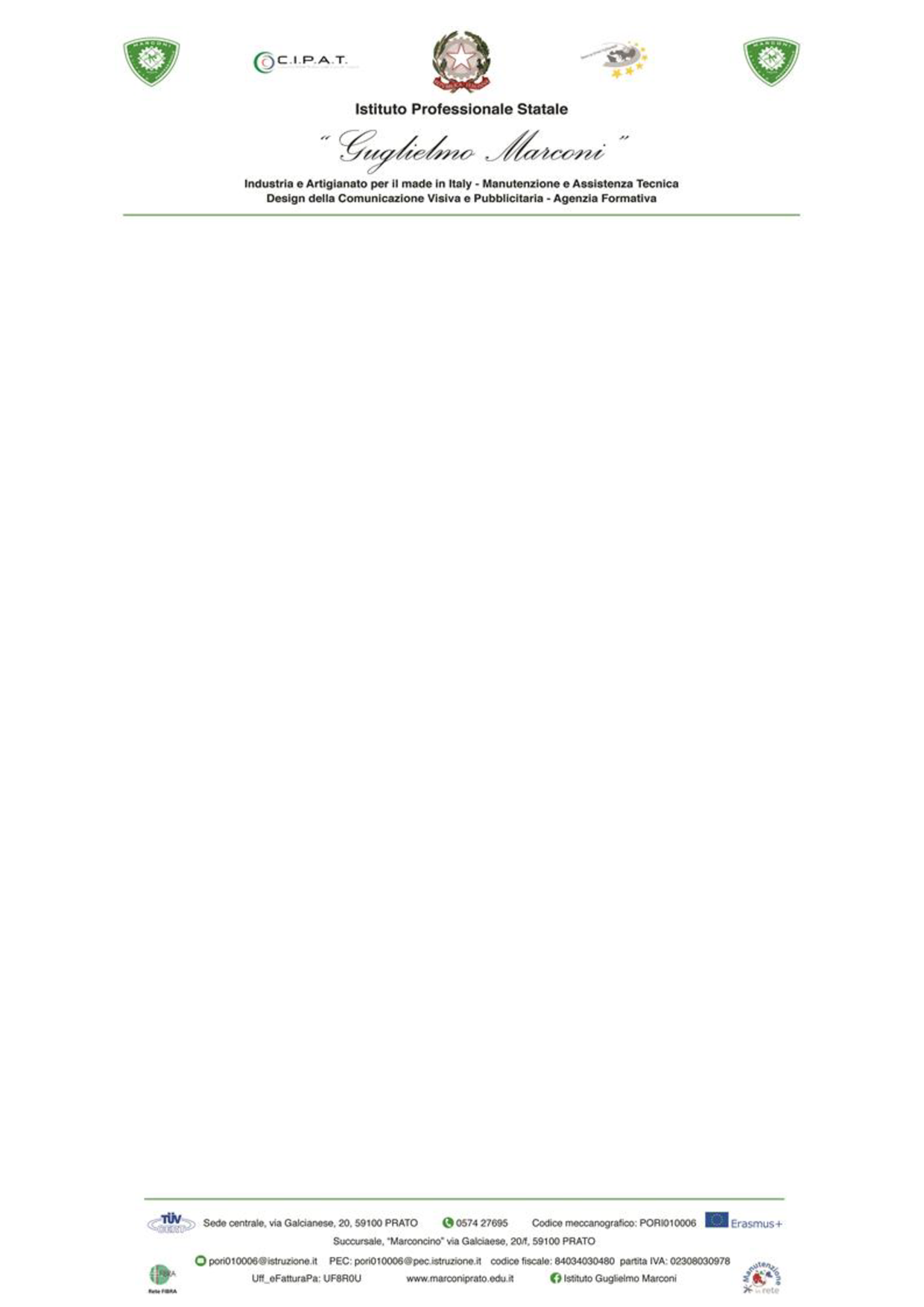 Progetto Formativo Individuale                                             CLASSE QUARTA		A.S.  INDIRIZZO: MANUTENZIONE E ASSISTENZA TECNICADOCENTE TUTOR:   …………………………………………………..DATI GENERALI E ANAGRAFICI DELL’ALUNNO/APROFILO INIZIALEA CURA DELL’ALLIEVO: PROGETTO ORIENTAMENTO PERSONALEI miei progetti: ……………………………………………………………………………………….…………………………. …………………………………………….…………………………….……………………………………… .………………………………………………………………………………………..………………………………………………………………………………………………………………………..……………………………………………………………………………………………………………………………………….. Preferenze circa PCTO / ASL: ………………………………………………………………………………………………..…………………………………………………………………………………………………………………..…………………………………………………………………………………………………………………………..……………………………………………………………………………………………………….…………………………………………………………………………………………………………………………………….…OSSERVAZIONI INIZIALI DEI DOCENTIPERSONALIZZAZIONE DEL PERCORSO SCOLASTICO UDA SVOLTE DURANTE IL PERCORSO DIDATTICOTitolo: ………………………………	 		tipologia: interdisciplinare		ore: …		                                                                 periodo di svolgimento: intero anno scolasticoTitolo: ………………………………	 		tipologia: interdisciplinare		ore: …		                                                                 periodo di svolgimento: intero anno scolasticoATTIVITA’ DI PERSONALIZZAZIONE COMPETENZE AL TERMINE DEL QUARTO ANNOPCTO / ASL (Percorsi per le Competenze Trasversali e per l'Orientamento / Alternanza Scuola-Lavoro)Tutor scolastico: …………………………………………………STAGE AZIENDALE / STAGE INTERNOVALUTAZIONE FINALE STAGE ………………………………………………EVENTUALI CREDITI FORMATIVI……………………………………………………………………………………………………………………………………………………………………………………………………………………………………RISULTATO FINALE: AMMESSO alla classe successiva	  	NON AMMESSO alla classe successivaSOSPENSIONE del giudizio		nelle seguenti DISCIPLINE ………………...……………………………………...……………………………………………………….RISULTATI dello scrutinio per la sospensione del giudizio (riportare i voti finali) ……………………………………………………………………………………………………………………...…………………………………………………………………………………………………………….BILANCIO FINALE AL TERMINE DEL QUARTO ANNOA CURA DELL’ALLIEVO: OSSERVAZIONI SUL PERCORSO SCOLASTICO E PROGETTI FUTURI……………………………………………...………………………………………………………...………… ………………………………………………………………………………………………………..…………………………………………………………………………………………………………………………..…………………………………………………………………………………………………………..……………………………………………………………………………………………………………………………...A CURA DEL TUTOR: OSSERVAZIONI SUL PERCORSO SCOLASTICO DELLO STUDENTEOsservazioni sul percorso scolastico e sul miglioramento conseguito: ………………………………..…………………………………………………………………………………………………………………………………………………………………………………………………………………………………………………………………………………………………………………………………………………………………………………………………………………………………………………………………………………………………………………………………………………….……………………………………………………………………..……………………………………………………     Prato, lì ………………                                                                          FIRMA DEL TUTOR                                                                                                           ……………………………………………ELETTRICO-ELETTRONICOCodice ATECO: F-43.21.0 - Installazione di impianti elettrici ed elettronici (inclusa manutenzione e riparazione)  TERMOIDRAULICOCodice ATECO: F-43.22.0 - Installazione di impianti idraulici, di riscaldamento o di condizionamento dell’aria (inclusa manutenzione e riparazione)MEZZI DI TRASPORTOCodice ATECO: G-45.2 - Manutenzione e riparazione di autoveicoliCOGNOMENOMEDATA DI NASCITAINDIRIZZOSCUOLA DI PROVENIENZAEVENTUALI RIPETENZEScuola Secondaria di 1° gradoScuola Secondaria di 1° gradoScuola Secondaria di 1° gradoEVENTUALI RIPETENZEScuola Secondaria di 2° gradoScuola Secondaria di 2° gradoScuola Secondaria di 2° gradoEVENTUALE SEGNALAZIONE E/O CERTIFICAZIONE□ DSA□ BES□ Certificazione L. 104/92 con programmazione per:         □ obiettivi minimi         □ obiettivi differenziati□ Certificazione L. 104/92 con programmazione per:         □ obiettivi minimi         □ obiettivi differenziatiParzialeBaseIntermedioAvanzatoPartecipazione ed interesse nei confronti delle attività scolasticheLivello di autostima ed aspirazioni future nei confronti del percorso di studio sceltoLivello di autonomia nello svolgimento di compiti ed efficacia del metodo di studioGrado di impegno nelle attività scolastiche e nello studioComportamento e capacità di relazione/socializzazione nel contesto classeINTERVENTI PROPOSTI QUARTO ANNOINTERVENTI PROPOSTI QUARTO ANNOINTERVENTI PROPOSTI QUARTO ANNO(selezionare)Accoglienza (attività per la promozione del benessere, della socializzazione della classe)Uscita didattica di socializzazione Uscita didattica di socializzazione Attività di sostegno allo studio                   (Interventi di supporto al raggiungimento degli obiettivi educativi o di apprendimento)  Attività di recupero in itinere                            Settimana di sospensione dell'attività didattica, per recupero insufficienze del trimestreSettimana di sospensione dell'attività didattica, per recupero insufficienze del trimestreXAttività di recupero estivo                             Corsi di recupero AssegnatoFrequentatoAttività di recupero estivo                             Corsi di recupero SI’     NOSI’     NOAttività di approfondimento e altre attivitàcurricolari ed extracurricolariProgetto Peer EducationProgetto Peer EducationAttività di approfondimento e altre attivitàcurricolari ed extracurricolariPartecipazione alle attività di orientamento in entrataPartecipazione alle attività di orientamento in entrataAttività di approfondimento e altre attivitàcurricolari ed extracurricolariLaboratori TeatraliLaboratori TeatraliAttività di approfondimento e altre attivitàcurricolari ed extracurricolariRadio Marc-on-airRadio Marc-on-airAttività di approfondimento e altre attivitàcurricolari ed extracurricolariPartecipazione a conferenze e dibattiti finalizzati allo sviluppo dello spirito criticoPartecipazione a conferenze e dibattiti finalizzati allo sviluppo dello spirito criticoAttività di approfondimento e altre attivitàcurricolari ed extracurricolariProgetti di mobilità e stage transnazionaliProgetti di mobilità e stage transnazionaliAttività di approfondimento e altre attivitàcurricolari ed extracurricolariCertificazioni di lingue straniere (FIRST …)Certificazioni di lingue straniere (FIRST …)Attività di approfondimento e altre attivitàcurricolari ed extracurricolariAltroAltroCOMPETENZEINSEGNAMENTIPARZIALEBASEINTERMEDIOAVANZATOAsse dei LinguaggiItalianoAsse dei LinguaggiIngleseAsse Storico-SocialeStoriaAsse Storico-SocialeEducazione CivicaAsse MatematicoMatematicaScienze motorie Scienze motorieIRC o attività alternative IRC o attività alternativeAsse Tecnico-Scientifico Tecnologie meccaniche e applicazioniAsse Tecnico-Scientifico Tecnologie elettriche-elettroniche e applicazioniAsse Tecnico-Scientifico Tecnologie e tecniche di installazione e di manutenzione e di diagnostica   Asse Tecnico-Scientifico Laboratori tecnologiciAZIENDA PROGETTO STAGE INTERNO